В процессе управления персоналом происходит формирование мотивации, которая рассматривается как:Выберите один ответ:средство непосредственного воздействия на работниковоценка и учет результатов работысоздание внутреннего побуждения к действиюпредложение соответствующего денежного вознагражденияМотивация и стимулирование как методы управления трудом:Выберите один ответ:направлены на изменение существующего положениянаправлены на закрепление существующего положениятождественныдополняют друг другаОсознание отсутствия чего-либо, вызывающего у человека побуждение к действию:Выберите один ответ:стимулвознаграждениепотребностьмотивГлавным фактором, определяющим эффективность мотивации персонала, является:Выберите один ответ:учет потребностей и ценность вознагражденияинформационное обеспечение управленияисследование тенденций развития организацииформирование системы карьерного ростаСодержательные теории мотивации акцентируют внимание на:Выберите один ответ:стиле управленияпроцессе мотивациипотребностях работниковсодержании трудаК методам обучения персонала относят ___________ обучение.Выберите один ответ:навыковоевнутрипроизводственноефункционально-производственноепродуктовоеПроцесс корпоративного обучения начинается с этапа:Выберите один ответ:планирования обученияразработки программы обученияоценки эффективности обученияанализа потребностей в обученииПредложенные формулы относят к определению коэффициента ______________ персонала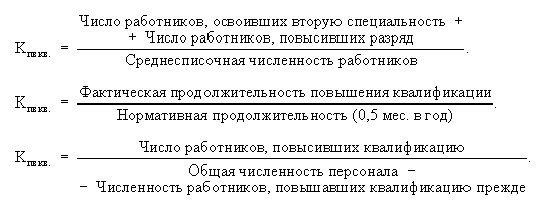 Выберите один ответ:квалификациистабильностипроизводительностикачества обученияКомплекс мероприятий, проводимых кадровой службой организаций, по планированию, организации, мотивации и контролю служебного роста работника, исходя из его целей, потребностей, возможностей, способностей и склонностей, а также исходя из целей, потребностей, возможностей и социально-экономических условий организации – это управление:Выберите один ответ:служебно-профессиональным продвижениемделовой карьеройперемещениямиразвитиемСпециализированная карьера характеризуется тем, что сотрудник проходит различные стадии карьеры последовательно:Выберите один ответ:в рамках одной профессии и области деятельностив разных организациях, функциональных областях, должностяхкак в одной, так и в разных организациях, на различных должностяхтолько в одной организации_________ карьера — вид карьеры, который совмещает в себе элементы горизонтальной и вертикальной видов карьеры.Выберите один ответ:СтупенчатаяСпециализированнаяСкрытаяЦентростремительнаяГоризонтальная карьера может осуществляться в форме ротации, которая предполагает:Выберите один ответ:попеременно горизонтальное и вертикальное продвижениеполучение новых обязанностей на том же уровне управления, но в другом подразделениипостепенное продвижение до высокой должности, а затем пребывание на ней длительный срокпостепенное продвижение вверх, затем такой же спуск внизТрадиционная методика оценки персонала:Выберите один ответ:управления по результатаматтестацияметод 360 градусовуправление по целямПроведение оценки методом управления по целям предполагает:Выберите один ответ:круговую оценку сотрудникаоценку результатов их выполнения по истечении отчетного периодаоценку результатов и компетенций сотрудникасистематическую формализованную оценку соответствия стандартуОсобенность метода 360 градусов заключается в том, что сотрудника оценивает:Выберите один ответ:внешние клиентыруководствочетыре группы людейдве группы людейОценить результаты деятельности сотрудника позволяют:Выберите один ответ:все известные методывсе методы, кроме аттестацииметоды управления по целям и управления результативностью360 градусов и ассессмент-центрПроведение аттестации персонала начинается с этапа:Выберите один ответ:создания аттестационных комиссийпроведения аттестационного собеседованияопределения графика аттестацииподготовки персоналаПовышение эффективности управления персоналом связано с мнением:Выберите один ответ:конечная цель организации управления персоналом - достижение высокой производительностикадровые проблемы вторичны по сравнению с производственными и финансовыми вопросамипри отсутствии кадровых проблем нет смысла разрабатывать программы повышения эффективности управления персоналомработа с персоналом призвана обслуживать более важные задачиЭффективное использование человеческих ресурсов возможно путем обеспечения:Выберите один ответ:увеличения численности менеджеров по персоналуувеличения содержательной наполненности трудацентрализации процесса принятия решенийужесточения системы контроляЭффективность мероприятий по управлению персоналом включает:Выберите один ответ:продуктивность трудасоциально-экономический эффектэкономичность трударост уровня удовлетворенности работниковПоказатели степени укомплектованности кадрового состава определяются путем:Выберите один ответ:оценки доверительности взаимоотношений с работникамисопоставления фактической численности работников с требуемой (расчетной) величиной, предусмотренной штатным расписаниеманализа мнений работниковоценки коэффициента абсентеизмаДеятельность человека имеет три характеристики: затраты усилий, ресурсов, времени. Соизмерение результата и времени представляет собой:Выберите один ответ:производительностьинтенсивностьэффективностьэкономичностьАудит, который проводится по заранее установленному регламенту за определенный период времени, относят к следующему типу:Выберите один ответ:панельныйоперативныйрегулярныйтекущийТактический аудит проводится на уровне:Выберите один ответ:высшего руководстваслужбы управления персоналомвсей организациилинейных руководителейПод инновационным потенциалом персонала понимают:Выберите один ответ:совокупность физических и интеллектуальных качеств человекасовокупность способностей и возможностей работников осуществлять устойчивое развитие организацииколичество работников соответствующего профессионально-квалификационного составасумма потенциалов работниковИнновационная готовность к работе – это:Выберите один ответ:ориентация на коллективные формы работыоткрытость новым идеям, стремление к профессиональному ростустремление к самовыражению, творчествуинтеллектуальное развитие, способность к приращению знанийВ классификации Э.Роджерса по восприимчивости новому выделяют следующие категории работников:Выберите один ответ:патриоты, профессионалы, люмпены, хозяйственникистая, автобус, семья, улейноваторы, реализаторы, колеблющиеся, большинствофлюгеры, имитаторы, лошадки, гранды